№ 30 «Реакции ионного обмена»             Реакциями ионного обмена -  это реакции в растворах между электролитами. Электролиты – вещества, распадающиеся на ионы в растворах или расплавах и потому проводящие электрический ток. Это соли, кислоты, основания.Неэлектролиты  - это вещества, растворы и расплавы которых не проводят электрический ток. Это простые вещества неметаллы, оксиды, органические вещества (кроме солей и кислот).Сильные  электролиты при растворении в воде полностью диссоциируют на ионы. К ним относятся:
1) все растворимые соли;
2) щелочи (растворимые и малорастворимые основания);
3) сильные кислоты, например, H2SO4, HCl, HBr, HI, HNO3 и т.д.Слабые электролиты при растворении в воде лишь частично распадаются на ионы. К ним относятся:
1) нерастворимые и малорастворимые соли;
2) нерастворимые основания и NH4OH;
3) некоторые неорганические кислоты, например, HF, H2CO3, H2SO3, HNO2, H2SiO3, H2S, H3PO4, органические кислоты.Реакции ионного обмена протекают до конца, необратимо, если:Газообразные вещества образуются при соединении следующих ионов:2H+ + SO3 2- = H2SO3  =  H2O + SO2↑2H+ + CO3 2- = H2СO3 =  H2O + CO2↑2H+ + S 2- = H2S↑H+ + F- = HF↑NH4+ + OH- = NH4ОН = NH3↑ + H2OИоны в левой части сокращенного ионного уравнения образованы только сильными электролитами – растворимыми солями и основаниями (а также Са(ОН)2), сильными кислотами (H2SO4, HCl, HBr, HI, HNO3).                                     Например:   2H+ +  S2- =  H2S                            Любая сильная кислота              Любой растворимый сульфид (по табл. Р)Необходимо знание свойств основных классов неорганических соединений!!!№ 29 «Окислительно-восстановительные реакции»Н2SO4 (конц) → SO2 газ с резким запахом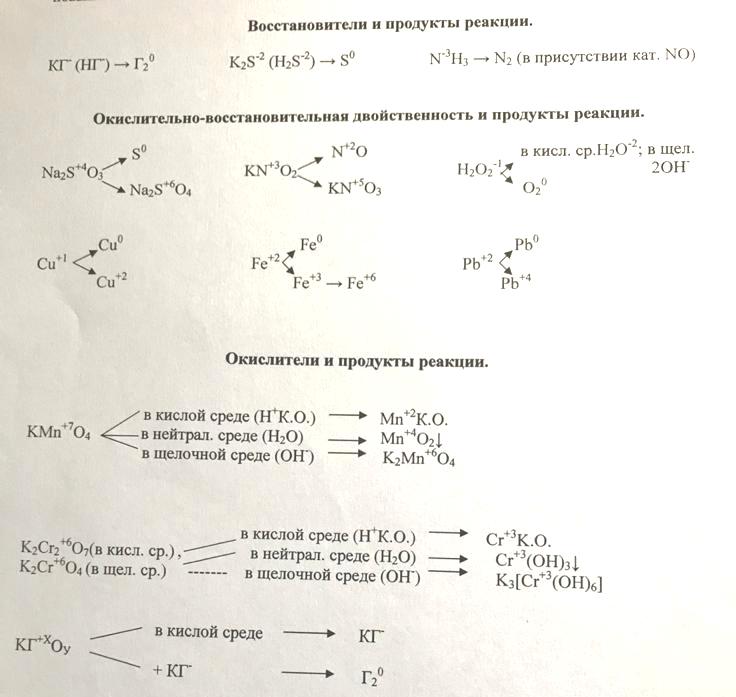 HNO3(конц) → NO2 бурый газHNO3(разб) → NO бесцветный  газ буреющий на воздухеМеNO3 → NH3 газ с резким запахом (с сильным восстановителем)Среда:   - кислая (кислота, кислотный оксид)               - нейтральная (вода)               - щелочная (щелочь, растворимые карбонаты) 29.   KClO, NH3, Mg(OH)2, AlCl3,  KCl   NH3 + KClO →    NH3 + KClO → N2 + KCl + H2Oвос-ль 2N-3 - 6ē → N20 │1ок-ль  Сl+1+ 2ē → Cl-1  │3   2NH3 + 3KClO → N2 + 3KCl + 3H2O30.  AlCl3 + 3NH3•H2O = Al(OH)3 + 3NH4Cl    Al3++ 3Cl- + 3NH3 + 3H2O = Al(OH)3 + 3NH4+ + 3Cl-    Al3++ 3NH3 + 3H2O = Al(OH)3 + 3NH4+ 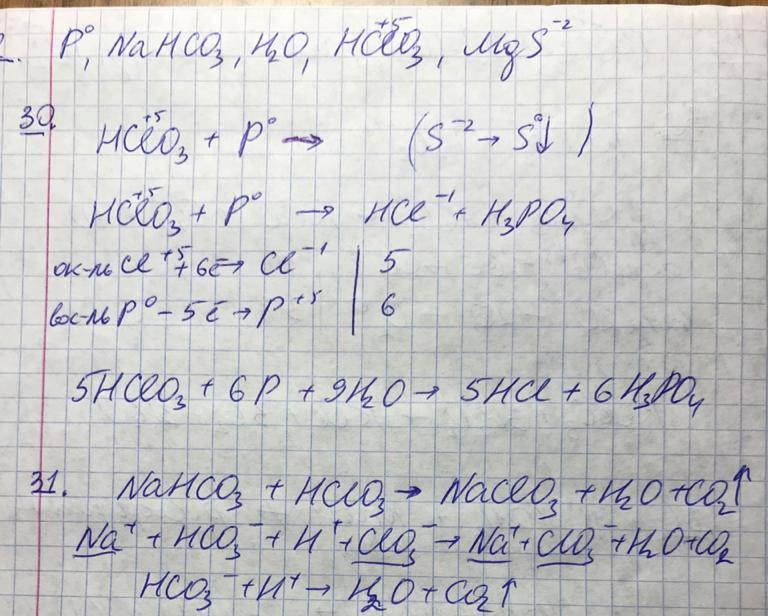 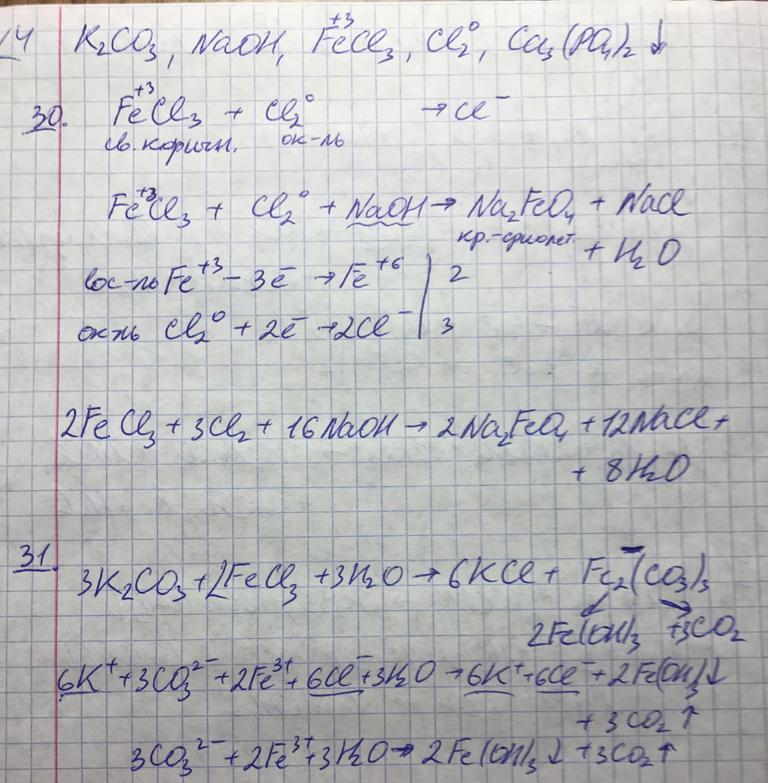 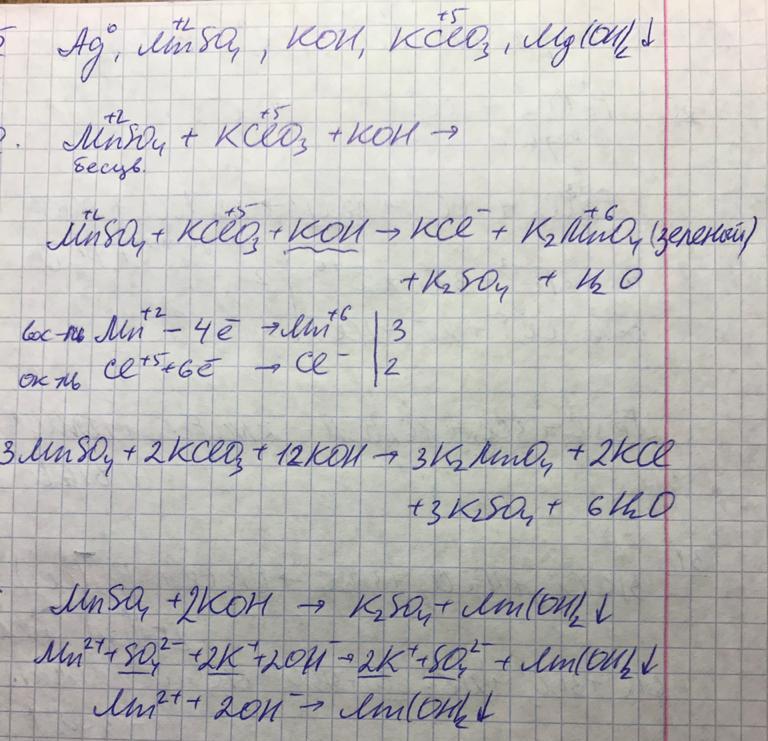 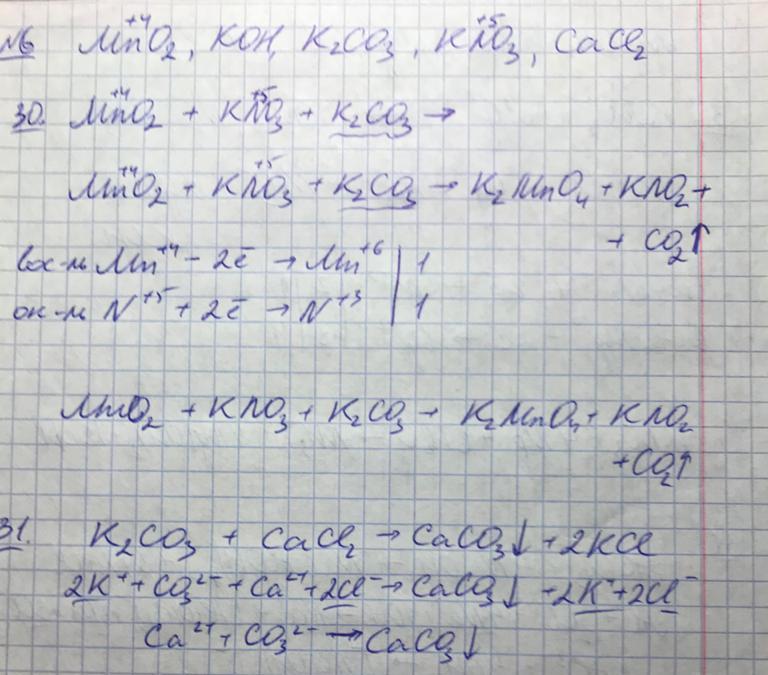 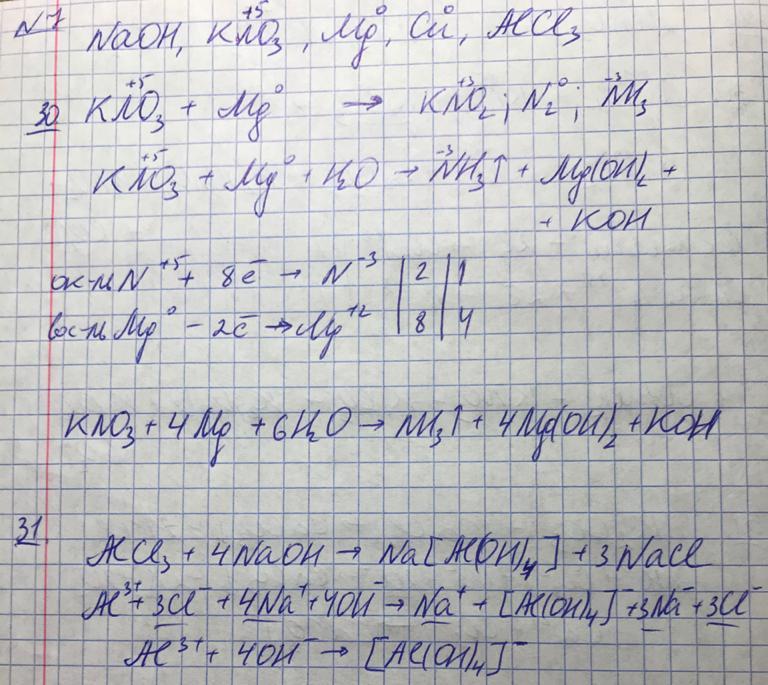 Признаки реакцийПримеры1) образуется нерастворимый осадок              CuSO4  +  2 NaOH = Cu(OH)2   + Na2SO4
             р-р                 р-р                     осадок                         р-р
     Cu 2+ + SO4 2- + 2Na+ + 2OH- = Cu(OH)2  + 2Na+  + SO4 2-
                             Cu 2+ + 2OH- = Cu(OH)2  2) образуется газообразное вещество                    Na2S + H2SO4 = Na2SO4 + H2S↑
                                2H+ +  S2- =  H2S3) растворяется осадок              Сu(OH)2 + H2SO4 = CuSO4 + 2H2O                    Сu(OH)2 + 2H+ = Cu2+ + 2H2O4) признаков реакции не наблюдается, но образуется малодиссоциирующее вещество.               Н2SO4  +  2 NaOH = Н2О     + Na2SO4
                                H+ + OH- = Н2О             CH3COONa + HCl = CH3COOH + NaCl        	CH3COO- + H+ = CH3COOH   1. Для выполнения заданий 29, 30 используйте следующий перечень веществ: гипохлорит калия, аммиак, гидроксид магния, хлорид алюминия, хлорид калия. Допустимо использование водных растворов веществ.29. Из предложенного перечня веществ выберите вещества, между которыми окислительно-восстановительная реакция протекает с выделением газа без запаха. Запишите уравнение только одной из возможных реакций. Составьте электронный баланс, укажите окислитель и восстановитель. 30. Из предложенного перечня выберите вещества, между которыми возможна реакция ионного обмена, протекающая с выделением осадка. В ответе запишите молекулярное, полное и сокращённое ионное уравнения реакции с учетом выбранных веществ.  2. Для выполнения заданий 29, 30 используйте следующий перечень веществ: фосфор, гидрокарбонат натрия, вода, хлорноватая кислота, сульфид магния. Допустимо использование водных растворов веществ.29. Из предложенного перечня веществ выберите вещества, между которыми окислительно-восстановительная реакция протекает без образования осадка. Запишите уравнение только одной из возможных реакций. Составьте электронный баланс, укажите окислитель и восстановитель. 30. Из предложенного перечня выберите вещества, между которыми возможна реакция ионного обмена, протекающая с выделением газа. В ответе запишите молекулярное, полное и сокращённое ионное уравнения реакции с учетом выбранных веществ.  3. Для выполнения заданий 29, 30 используйте следующий перечень веществ: хлорат калия, гидроксид хрома(III), гидроксид натрия, разбавленная серная кислота, пероксид водорода.      Допустимо использование водных растворов веществ.29. Из предложенного перечня веществ выберите вещества, между которыми окислительно-восстановительная реакция протекает с выделением газа. Запишите уравнение только одной из возможных реакций. Составьте электронный баланс, укажите окислитель и восстановитель. 30. Из предложенного перечня выберите вещества, между которыми возможна реакция ионного обмена, протекающая с растворением осадка. В ответе запишите молекулярное, полное и сокращённое ионное уравнения реакции с учетом выбранных веществ.  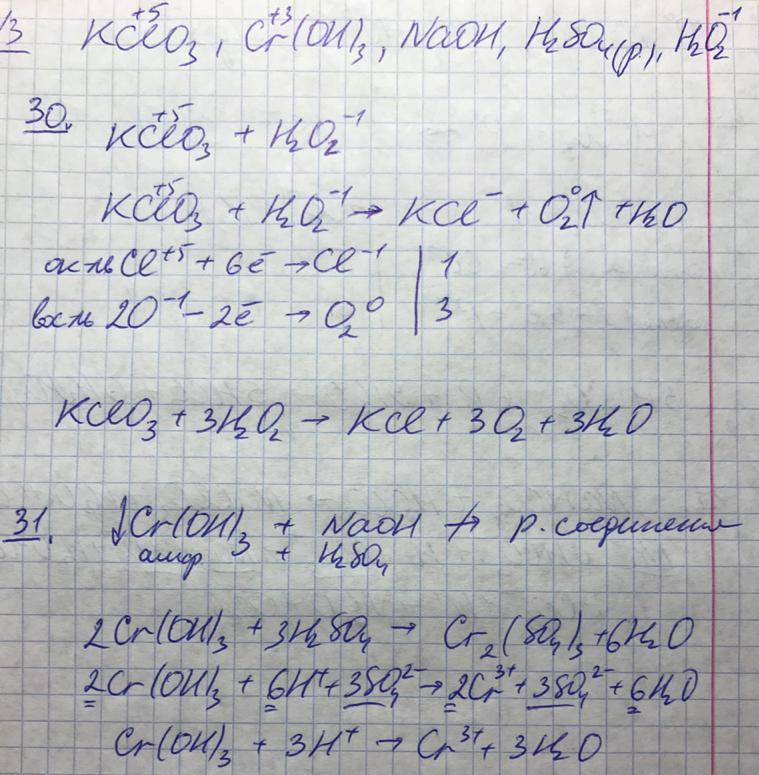 4. Для выполнения заданий 29, 30 используйте следующий перечень веществ: карбонат калия, гидроксид натрия, хлорид железа(III), хлор, фосфат кальция. Допустимо использование водных растворов веществ.29. Из предложенного перечня веществ выберите вещества, между которыми окислительно-восстановительная реакция протекает с изменением окраски раствора. Запишите уравнение только одной из возможных реакций. Составьте электронный баланс, укажите окислитель и восстановитель. 30. Из предложенного перечня выберите вещества, между которыми возможна реакция ионного обмена, протекающая с выделением газа и осадка. В ответе запишите молекулярное, полное и сокращённое ионное уравнения реакции с учетом выбранных веществ.  5. Для выполнения заданий 29, 30 используйте следующий перечень веществ: серебро, сульфат марганца(II), гидроксид калия, хлорат калия, гидроксид магния. Допустимо использование водных растворов веществ.29. Из предложенного перечня веществ выберите вещества, между которыми окислительно-восстановительная реакция протекает с изменением цвета раствора. Запишите уравнение только одной из возможных реакций. Составьте электронный баланс, укажите окислитель и восстановитель. 30. Из предложенного перечня выберите вещества, между которыми возможна реакция ионного обмена, протекающая с выделением осадка. В ответе запишите молекулярное, полное и сокращённое ионное уравнения реакции с учетом выбранных веществ.  6. Для выполнения заданий 29, 30 используйте следующий перечень веществ: оксид марганца(IV), гидроксид калия, карбонат калия, нитрат калия, хлорид кальция. Допустимо использование водных растворов веществ.29. Из предложенного перечня веществ выберите вещества, между которыми окислительно-восстановительная реакция протекает с выделением газа. Запишите уравнение только одной из возможных реакций. Составьте электронный баланс, укажите окислитель и восстановитель. 30. Из предложенного перечня выберите вещества, между которыми возможна реакция ионного обмена, протекающая с выделением осадка. В ответе запишите молекулярное, полное и сокращённое ионное уравнения реакции с учетом выбранных веществ.  7. Для выполнения заданий 29, 30 используйте следующий перечень веществ: гидроксид натрия, нитрат калия, магний, медь, хлорид алюминия. Допустимо использование водных растворов веществ.29. Из предложенного перечня веществ выберите вещества, между которыми окислительно-восстановительная реакция протекает с выделением газа с резким запахом. Запишите уравнение только одной из возможных реакций. Составьте электронный баланс, укажите окислитель и восстановитель. 30. Из предложенного перечня выберите вещества, между которыми возможна реакция ионного обмена, протекающая без выпадения осадка. В ответе запишите молекулярное, полное и сокращённое ионное уравнения реакции с учетом выбранных веществ.  